English-Spanish TranslatorMariany Vivas RosalesFrancisco Solano Avenue, Banvenez Tower 4th floor.Landline: +58 (212) 7614718/ Mobile: +58 416-6222148E-mail: vivasmariany@gmail.com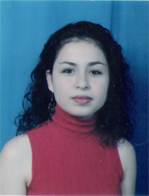 MISSION STATEMENT:  As an English-Spanish Translator my goal is to help translation agencies around the world meet their client’s needs. To achieve this I provide accurate, high quality and timely translations which guarantee full customer satisfaction. I realize the translation industry is vital for businesses seeking expansion and success in the global market.    LANGUAGE COMBINATIONS:  English to Spanish Spanish to EnglishYEARS OF EXPERIENCE:    4 years    WORK EXPERIENCE: 2000 – 2002   Volunteer work for the Citizen Commission on Human Rights-Florida, USA2000 – 2002   Babysitter for 3 local families-Florida, USANov 2002 – Jan 2005 Recruiter/recruitment officer for Scientology Flag Service Organization-Florida, USAMar 2005 – Feb 2006 Admission Director for consulting company HacerSaber C.A. –Tachira, VenezuelaMar 2006 - May 2006 Bilingual Child tutor for 2 to 5 year old children-Tachira, VenezuelaJul 2006 – May 2007 Personal Assistant for Freedom Medal Winner and President of “The Way to Happiness Foundation Venezuela”, Audrey Cabrera- Caracas, VenezuelaApri l 2008 to 2010 Bilingual receptionist at Hoet Pelaez Castillo & Duque Law firm –Caracas, Venezuela2010 – Present Production Manager at The Way to Happiness Foundation VenezuelaCaracas, Venezuela.I am also working as the spanish-english translator for the Foundation. My job as a translator with TWTH Foundation in Venezuela began as a volunteer work in the year 2007. Later I joined their team of staff on November 2010 as the president assistant, and then I was promoted to production manager: managing their booklets printing production and seminars delivery production and logistics. In the year 2011 as the Foundation developed a massive campaign to distribute the booklet The Way To Happiness across Venezuela under the supervision of The Way To Happiness International and Association for Better Living and Education I was given the task of translating everything in regards to this massive campaign in moral values: letters, e-mail, briefing reports, work reports, statistics, surveys, newsletters and others.EDUCATIONAL BACKGROUND: 2008 – January 2011     High School Diploma                                           U.E School for Adults ACACENTRO                                           Caracas, Venezuela. 1997 – 1998                     Secondary School                                           Orlando, Florida U.S.A1990 – 1997                     Elementary School                                           San Cristobal, VenezuelaFIELDS OF EXPERTISE:•	Business, Marketing & Management•	General / Conversation / Greetings / Letters•	Sales Training Materials•	Telecommunications•	Philosophy, Literature•	Human Resources•	Finance (general)•	Social ServiceCOURSES COMPLETED:2011 - 2012Organizacion Cultural DianeticaCaracas, Venezuela•	Dianetics: The Modern Science of Mental Health, Book & Lectures Course.•	Deputy Executive Director for Delivery & Exchange course•	Evolution of a Science course2002 - 2003 Scientology Flag Service Organization Clearwater, Florida. U.S.A.•	Introduction to Scientology Ethics Course.•	Study Technology course (Student Hat)•	Personal Efficiency Course.•	Personal Grooming Course.•	Basic Study Manual Course.•	Fundamentals of Organization Course, part I & II.SKILLS AND ABILITIES:•	Interested in helping others.•	Capable of interrelating with others and willing to receive orders.•	Leadership, capable of organizing and coordinating groups of people.•	Verbal and written fluency in Latin American Spanish & U.S. English.PROFESSIONAL REFERENCES:Ms. Audrey CabreraPresident of Fundacion Camino a la Felicidad para VenezuelaAvenida Francisco Solano, Torre Banvenez, piso 4Urb. El Recreo, Sabana Grande, Caracas – Venezuela+58- 414-2391139 audreytwth@gmail.comwww.elcaminoalafelicidad.orgMs.  Joni GinsbergPresident of The Way to Happiness Foundation InternationalLos Angeles, California. U.S.A.818-209-9566jonirg@gmail.comwww.twth.org